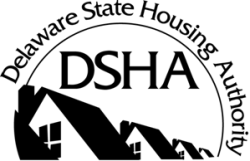 Notice of Availability of DraftConsolidated Annual Performance and Evaluation Report (CAPER) for FY 2019The Delaware State Housing Authority (DSHA) has prepared the Draft Consolidated Annual Performance and Evaluation Report (CAPER) for the Fiscal Year 2019 (July 1, 2019 – June 30, 2020) of the Delaware Consolidated Plan in accordance with Title I of the National Affordable Housing Act of 1990. The report details affordable housing accomplishments achieved by DSHA through the use of federal funds during the fiscal year.A copy of the report will be available for inspection and review at the DSHA office, 18 The Green, Dover, DE from December 7, 2020 through December 21, 2020 between the hours of 8:00 a.m. and 4:30 p.m. of any working day. The CAPER is also available for download from DSHA’s website at www.destatehousing.com/FormsAndInformation/capers.php.  Written comments on the report can be submitted to Jonathan Adkins-Taswell, DSHA, 18 The Green, Dover, DE 19901, or via e-mail at Jonathan@destatehousing.com. The period for receiving comments will close at 4:30 p.m. on December 21, 2020. Should you require assistance accommodating a vision, hearing or other impairment in the reading of this notice or submission of comments on the draft CAPER, please call 302-739-4263, ext. 245 between the hours of 8:30 a.m. and 4:30 p.m., Monday through Friday. TTY/ ASCII/ VOICE/ VCO users may utilize the Telecommunications Relay Service (TRS) at 800-676-3777.Para obtener ayuda con la traducción al español de este aviso o servicios de traducción en la audiencia pública, comuníquese con Olga Lezcano al 302-739-4263 o vía e-mail olga@destatehousing.com por lo menos una semana antes del evento.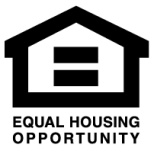 